BIZ & IT COACH CV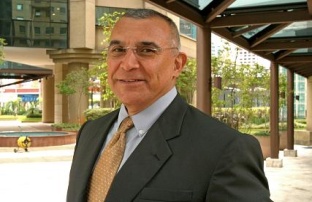 NAME:	Alejandro Urias MoraOFFICE:	Cañón Silencio 205 Lomas Valle Dorado, Tlalnepantla, Edo. Mex. C.P. 54020 PHONE:	55 8421 4366 Skype, 55 5400 5125 cel.  Email: aurias@prodigy.net.mx, capiaurias@gmail.comLANGUAGES:	    Spanish: Mother language.			    English: Understands 100%, talk fluently.Main projects & Skills:Enterprise ArchitectureLean Enterprise/Business Transformation BPM – Business Process ManagementPerformance Management, Activity MonitoringI/T Governance, Portfolio ManagementPMO – Project Management OfficeI/T Consulting (BSM, BCP/BIA, etc.)KM/BI – Business Knowledge/Intelligence ERP, CRM, GRP, CRM (SAP Health Check)On Demand Services, IT/ BP Outsourcing.Business & IT Audit Solutions (ITIL,COBIT,CMMI)Main achievements:2011- BCP Cedis OXXO  actual2011- Security strategy company wide Liverpool2010- SAP Implementation UR MtyProfessional History:2006 – Actual Biz & IT Coach, freelance consultant & project mgr2005 – Jan 2006   Sybase Mexico Country Manager1993 – 2004 General Managers of CAPI S.C. and IT consulting firm.Main projects & Skills: BSM, ITSM-ITIL SAP planning and implementation  IT Architecture planning and implementationSLM planning and implementationIT Governance structure (organization)BPR, SCM, BPM